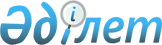 О льготном проезде на общественном транспорте (кроме такси) обучающихся и воспитанников всех организаций образования очной формы обучения
					
			Утративший силу
			
			
		
					Решение Туркестанского городского маслихата Южно-Казахстанской области от 24 июня 2015 года № 41/242-V. Зарегистрировано Департаментом юстиции Южно-Казахстанской области 29 июня 2015 года № 3222. Утратило силу решением Туркестанского городского маслихата Южно-Казахстанской области от 21 февраля 2017 года № 13/77-VI      Сноска. Утратило силу решением Туркестанского городского маслихата Южно-Казахстанской области от 21.02.2017 № 13/77-VI (вводится в действие со дня его первого официального опубликования).

      В соответствии с подпунктом 2) пункта 1 статьи 6, пунктом 4 статьи 47 Закона Республики Казахстан от 27 июля 2007 года "Об образовании", Туркестанский городской маслихат РЕШИЛ:

      1. Предоставить право на льготный проезд на общественном транспорте (кроме такси) обучающимся и воспитанникам всех организаций образования очной формы обучения города Туркестан, независимо от форм собственности и ведомственной подчиненности (за исключением периодов каникул и выходного дня каждой недели), финансируемых за счет бюджета города Туркестан:

      1) с 1 по 4 классы – бесплатный проезд.

      2. Настоящее решение вводится в действие по истечении десяти календарных дней после дня его первого официального опубликования.


					© 2012. РГП на ПХВ «Институт законодательства и правовой информации Республики Казахстан» Министерства юстиции Республики Казахстан
				
      Председатель сессии

      городского маслихата

А.Тилепова

      Секретарь городского маслихата

Г.Рысбеков
